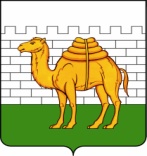 челябинская городская дума 
первого созыварешениеот ___________________						            № _________________                                                                                                                                          ПРОЕКТВ соответствии с Земельным кодексом Российской Федерации, Градостроительным кодексом Российской Федерации, Гражданским кодексом Российской Федерации, Федеральным законом от 06 октября 2003 года № 131-ФЗ «Об общих принципах организации местного самоуправления в Российской Федерации», Уставом города ЧелябинскаЧелябинская городская Дума первого созываР Е Ш А Е Т:Внести в решение Челябинской городской Думы от 24.06.2008 № 32/7                          «Об арендной плате за землю на территории города Челябинска» следующие изменения:1) абзац пятый пункта 2 изложить в следующей редакции:«Установить размер начисляемой неустойки за несвоевременную оплату платежей по заключенным Комитетом по управлению имуществом и земельным отношениям города Челябинска договорам аренды земельных участков на территории города Челябинска в размере 18% годовых от суммы задолженности по арендной плате на день исполнения обязательств.»;2) абзац шестой пункта 2 исключить;3) абзац седьмой пункта 2 изложить в следующей редакции:«Комитету по управлению имуществом и земельным отношениям города Челябинска, включать в текст договоров аренды земельных участков условие о неустойке в размере 18% годовых от суммы задолженности по арендной плате на день исполнения обязательств.»;4) пункт 2 дополнить абзацем 8 следующего содержания:  «В случае, если заключенными структурными подразделениями Администрации города Челябинска договорами аренды земельных участков на территории города Челябинска предусмотрены иной размер неустойки, нежели, указанный в настоящем пункте, применению подлежит размер неустойки, установленный соответствующими договорами.».Внести настоящее решение в раздел 3 «Экономика, финансы, бюджет города» нормативной правовой базы местного самоуправления города Челябинска.Ответственность за исполнение настоящего решения возложить на заместителя Главы города по правовым и имущественным вопросам В.А. Елистратова.Контроль исполнения настоящего решения поручить постоянной комиссии городской Думы по городской экономике, муниципальному имуществу и городской инфраструктуре (Вышегородцев А.Е.) и постоянной комиссии городской Думы по градостроительству и землепользованию (Барышев А.В.).Настоящее решение вступает в силу со дня его официального опубликования.Председатель Челябинской городской Думы                                                                             С.И. МошаровГлава города Челябинска                                                                                      Е.Н. Тефтелев